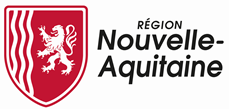 FICHE EVALUATION JEUNE EN INSERTIONAIDE A LA PREPARATION DE L’EXAMEN DU PERMIS DE CONDUIRE B NB : à des fins de suivi (nombre d’aides limité par an) et d’évaluation du dispositif, merci de bien vouloir signaler le dépôt de la demande dans le logiciel i-miloLE BENEFICIAIRELE BENEFICIAIRENom – Prénom du jeune N° dossier DOSSIER SUIVI PARDOSSIER SUIVI PARStructure Nom du conseiller en insertion professionnelle référent Coordonnées Tél/MailPREPARATION DU PERMIS DE CONDUIRE ET PLAN DE FINANCEMENTPREPARATION DU PERMIS DE CONDUIRE ET PLAN DE FINANCEMENTDate d’obtention du codeHeures de conduite déjà effectuéesSommes déjà engagées par le jeuneAutres financements obtenus ou demandésARGUMENTAIREARGUMENTAIRENiveau et date du dernier diplôme obtenuDate de début de l’accompagnementDates et démarches d'insertion professionnelle validées par le conseiller et réalisées par le jeune dans le cadre de la définition du projet professionnelProblématique de mobilité rencontrée permettant de considérer que l’obtention du permis de conduire contribuera à la réalisation du projet professionnel lui-même (explicitez au maximum)Situation sociale du jeune et sécurisation du plan de financementDate de l’évaluation et signature du Conseiller en Insertion Professionnelle Cachet de la structure d’accompagnementAvis du Directeur Signature du Directeur 